APPLICATION 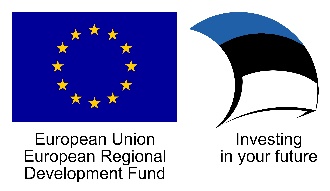 Dora Plus scholarship for visiting doctoral students (activity 2.2) Name and surname: 	E-mail address:  	Phone number:  	Citizenship:		State and city of the home university:  	Name of the home university/institution:   Faculty/Institute:    Admissions year:    Title of the PhD thesis:    PhD thesis supervisor at home university:   Purpose of the study visit (max 10 sentences):    Planned period of the study visit (starting and ending date):    The reason for study visit (what are the expected results and how these results relate to the applicant´s research and university priorities):   I have  / have not  been in Estonia for more than one year during the past three years.I have / have not  studied and graduated from a Master’s programme at an Estonian university.I apply additional financial support from the following sources:  I have read the scholarship procedure and agree to the scholarship conditions ________________________________Signature and date